PLEASE NOTE: Please gather at the race venue 45 minutes prior to the race start so that names and details can be entered into the computer system. Anyone nominating later than 10 minutes before the race start, will be allowed to participate but will not be entered into the computer system and therefore will not be eligible for any points or prizes. Club InformationWe encourage participants of all abilities … “surprise yourself - come and have a go!”Geraldton Tri Club Members pay $3 per event.Non-members pay $15 per event. Non-Member Teams pay $20 per event.We welcome all family members.Children must be in Year 7 high school at the time of competition and deemed competent by their parents and the Tri Club committee.Even though the race distances are marked for each course on the day, members are allowed to alter the distances of each leg to suit their needs/fitness or ability. You just need to inform the timer keeper that you have altered your course distance. You will not be eligible for Championship or Double Up Series points.The cycle leg for all events are non-drafting. On the cycle leg you must be at least 5 meters behind the person in front of you unless you are overtaking. If you have been overtaken you are not allowed to spend time in the slip stream and must let the overtaking person get 5 meters in front before attempting to re-overtake. Penalties will apply.Tri Club MarshalingFor the Geraldton Triathlon Association to continue to be a success everyone must help out – it is a hallmark of our club. Each week we require 3 people to basically set up, run the day and then pack up. We roster tri club members on to do this so the load is shared. Marshals are the most important people in our club – without them we would not be able to run an event!Marshal’s Responsibilities:The contact person for marshaling is Marshaling Coordinator Troy Gildersleeve 0448883152If the nominated Marshal cannot attend the event that they have been rostered on for, it is their responsibility to find a replacement before the nominated date.Marshals’ need to be at St Georges Beach at 7.00am on Sunday mornings ready to begin setting out equipment. Due to the requirement of setting out road signs for the cycle course it is recommended that all Marshals’ drive a vehicle to the event.It is the marshals’ responsibility to have the swim, ride and run courses set up and ready for competition 20 minutes before the nominated start time of the event.Marshals’ to be ready for competitors’ registration 1 hour prior to the race startMarshals’ to confirm with the Race Day Coordinator the race directions and any special conditions for the day.As a Marshal, you have one (1) possibly two (2) events to organise for the season. Please take this responsibility seriously as the club cannot function without you!CLUB CHAMPIONSHIP RACESClub Championship Races will be held over 4 equal distance events with the 4 best places recorded. Please note we have championship points for the long, short and enticer races.                                     Championship points.1st place = 5 championship points2nd place = 4 championship points3rd place = 3 championship points4th place = 2 championship points5th place = 1 championship pointMarshall = 1 championship point The Club Championship Races are sponsored by: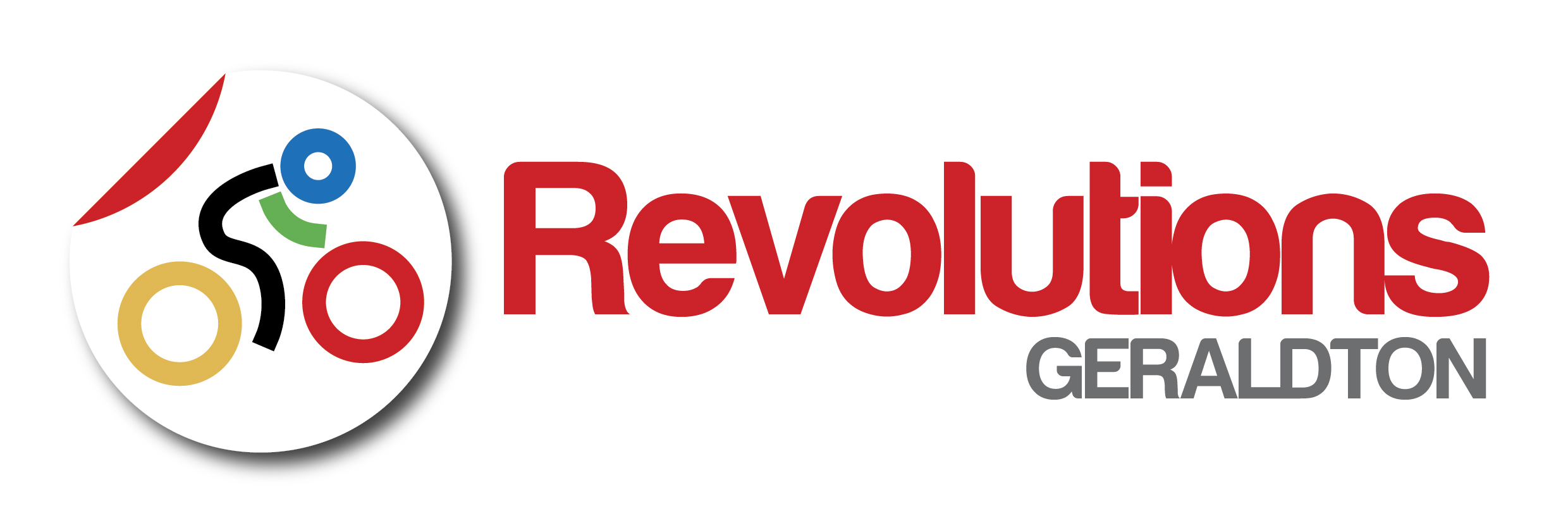 Double Up Series The Geraldton Triathlon Association will be running a very popular event. The Double Up series is designed to provide a different challenge for the short and long course members. The Double Up Series will be a three-race series where short course competitors will complete two enticer courses and long course competitors will complete three enticer courses. One after the other i.e. Short Course = 	300m swim, 7km ride, 2km run100m swim, 7km ride, 2 km run. Long Course = 	300m swim, 7km ride, 2km run100m swim, 7km ride, 2km run and another 100m swim, 7km ride, 2km run.Points will be awarded each week and at the end of the series will have a male and female winner for the Short and Long courses (not the Enticer) based on the number of points accumulated over the three-race series. Points will be awarded as follows.1st place = 5 points2nd place = 4 points3rd place = 3 points4th place = 2 points5th place = 1 pointMarshall = 1 point    The Double Up Series is sponsored by: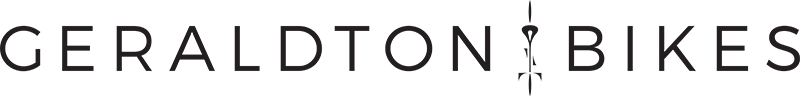 GERALDTON TRIATHLON 2020-2021 CALENDARGERALDTON TRIATHLON 2020-2021 CALENDARGERALDTON TRIATHLON 2020-2021 CALENDARGERALDTON TRIATHLON 2020-2021 CALENDARDate & TimeEvent & Venue & SponsorDistancesMarshalsSunday11th October 2020 8.30am              Season OpenerSt Georges (Untimed)Enticer: 300/7/2Short:   300/17/4Marshal: Monique BurrowsMarshal: Ben FreerMarshal:  Victoria FreerCoordinator:Matt ChamberlainSunday18th October 2020 8.30am         SPORTSPOWERSt GeorgesEnticer: 300/7/2Short:   300/14/4Long:     600/21/5Marshal: Matt ChamberlainMarshal: Scott DennettMarshal: Helen TaylorCoordinator: Paul LuxtonSunday25th October 2020 8.30amREVOLUTIONSClub Championship Race 1St Georges Enticer: 300/7/2Short:   300/17/4Long:     600/27/5Marshal:  Jane BensonMarshal: Jiki VanamstelMarshal: Chris Cooper (if available)Coordinator: Ben FreerSunday1st November 2020 9.00amPINK MOONDongara – Grannies BeachFollowed by lunch in DongaraEnticer: 300/9/2Short:   300/18/4Long:     600/27/6Marshal: Mel ChamberlainMarshal: Mischa WestlakeMarshal: Rob GrazziedelliCoordinator: Ben FreerSunday8th November 2020 Club ByeSunday15th November 2020 8.30amQUIET LIFELet’s go to Quiet Life afterwardsSt GeorgesEnticer: 300/7/2Short:   300/17/4Long:     600/27/5Marshal:  Mischa WestlakeMarshal:   Brock GildersleeveMarshal:  Zac GildersleeveCoordinator:Troy GildersleeveSunday22nd November2020 8.30amGERALDTON BIKESDouble Up Series Race 1St GeorgesEnticer: 300/7/2Short: 300/7/2 (x2)Long: 300/7/2 (x3)Marshal: Jo MarshalMarshal: Scott DethlefsenMarshal: Lucy OsborneCoordinator: Mel ChamberlainSunday29th November 20208.30amREVOLUTIONSClub Championship Race 2St GeorgesEnticer: 300/7/2Short:   300/17/4Long:     600/27/5Marshal: Kerry PileMarshal: Sheree JohansenMarshal: Nathan JohansenCoordinator: Jo MarshallSunday6th December 2020 8.30am        REFUEL AUSTRALIASt GeorgesIronman Busselton WeekendEnticer: 300/7/2Short:   300/17/4Long:     600/27/5  Marshal: Paul LuxtonMarshal: Rebecca SutherlandMarshal: Jess BowerCoordinator: Mischa WestlakeSunday13th December 20208.30am     THE GERALDTON HOTELChristmas Tri Dress Up  Team event             Lunch @ the GeroEnticer:300/7/2             (X3)Marshal: Kyrone BradleyMarshal: Troy GildersleeveMarshal:  Ian BurrowsCoordinator: Scott DennettGERALDTON TRIATHLON 2020-2021 CALENDARGERALDTON TRIATHLON 2020-2021 CALENDARGERALDTON TRIATHLON 2020-2021 CALENDARGERALDTON TRIATHLON 2020-2021 CALENDARDate & TimeEvent & Venue & SponsorDistancesMarshalsSunday3rd January 2021 8.00 amGO HEALTH LUNCH BARNew Year’s ResolutionSt GeorgesEnticer: 300/7/2Short:   300/17/4Long:    600/27/5Marshal: Mark AdamMarshal: Fiona AngelatosMarshal: Mike RichmondCoordinator: Helen TaylorSunday10th  January 2021 8.00amREVOLUTIONSClub Championship Race 3St GeorgesEnticer: 300/7/2Short:  300/17/4Long:    600/27/5Marshal: Paul BaldockMarshal: Di Todd Marshal: Lorcan McGonagleCoordinator: MattChamberlain